                      Practical Measures 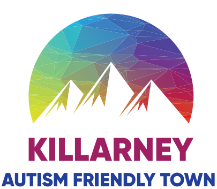                                            Practical Measures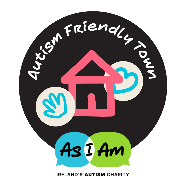                       Practical Measures BuildingWebsite/ Social MediaManagementStaffTrainingVisual Aids & Signage Assistance Dogs Sensory items availableAutism Friendly HoursQuiet SpaceVisual GuidePrediction StoryPriority Queueing BuildingWebsite/ Social MediaManagementStaffTrainingVisual Aids & Signage Assistance Dogs Sensory items availableAutism Friendly HoursQuiet SpaceVisual GuidePrediction StoryPriority Queueing We are wearing lanyardsBuildingWebsite/ Social MediaManagementStaffTrainingVisual Aids & Signage Example: a picture of an assistance dog to show you are assistance dog friendly.Assistance Dogs Ensuring all your employees know that you welcome assistance dogs. Sensory items available A small bag/ box with sensory items. Autism Friendly Hours Example: a time when your lights are dimmed or your music is turned off. Quiet Space A calm area. Visual Guide A story using pictures and words available on your website or a booklet. Prediction Video A video of what to expect when coming to your business/ organisation. Priority Queueing Notify staff if priority queueing is required. 